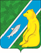 АДМИНИСТРАЦИЯ ГОРОДСКОГО ПОСЕЛЕНИЯ АНДРАОктябрьского районаХанты-Мансийского автономного округа-ЮгрыПОСТАНОВЛЕНИЕО внесении изменений в постановлениеадминистрации городского поселения Андраот 20.11.2018 № 484 «Об организации дежурствав праздничные дни»1. Внести изменения в постановление администрации городского поселения Андра от 20.11.2018 № 484 «Об организации дежурства в праздничные дни» приложение № 1 изложить в новой редакции согласно приложению к настоящему постановлению.2. Обнародовать постановление посредством размещения в информационно-телекоммуникационной сети Интернет на официальном сайте администрации муниципального образования городское поселение Андра по адресу: www.andra-mo.ru и на информационных стендах администрации городского поселения Андра.3. Контроль за исполнением постановления оставляю за собой.Глава городского поселения Андра                                                                                   Н. В. Жук	ОЗНАКОМЛЕНЫ:СОГЛАСОВАНО:                                                                                                  О. В. Петручик Главный специалистИсполнитель:гл. специалист (по ГО и ЧС) отдела обеспечения жизнедеятельности, управления муниципальным имуществом, землеустройства                                                                              А. М. Мольковлист рассылки:организационно-правовой отдел – 2 экз.отдел обеспечения жизнедеятельности, управления муниципальным имуществом, землеустройства – 1 экз.Приложение 1  к постановлению администрациигородского поселения Андраот «13» декабря 2018 № 515Приложение № 1                                                                                                       к постановлению администрации                                                                                             городского поселения Андра                                                                                             от «20» ноября 2018 г.  № 484Графикдежурства сотрудников администрации городского поселения Андра в период новогодних праздников«13»декабря2018г.№515п.г.т. Андрап.г.т. Андрап.г.т. Андрап.г.т. Андрап.г.т. Андрап.г.т. Андрап.г.т. Андрап.г.т. Андрап.г.т. Андрап.г.т. АндраАзизова Д. Д.Период дежурстваОтветственное лицоТелефонс 17 ч. 00 мин. – 29.12.2018до 09 ч. 00 мин.- 30.01.2018Кострова Ирина Игоревна8-922-259-56-33  с 09 ч. 00 мин.- 30.12.2018до 09 ч. 00 мин.- 31.12.2018Азизова Диана Дамировна8-922-426-67-44с 09 ч. 00 мин.- 31.12.2018до 09 ч. 00 мин.- 01.01.2019Явкина Наталья Олеговна8-932-329-82-92  с 09 ч. 00 мин.- 01.01.2019до 09 ч. 00 мин.- 02.01.2019Явкина Наталья Олеговна8-932-329-82-92  с 09 ч. 00 мин.- 02.01.2019до 09 ч. 00 мин.- 03.01.2019Дворникова Ольга Сергеевна8-922-427-25-33  с 09 ч. 00 мин.- 03.01.2019до 09 ч. 00 мин.- 04.01.2019Васильева Ольга Владимировна8-922-795-82-40  с 09 ч. 00 мин.- 04.01.2019до 09 ч. 00 мин.- 05.01.2019Петручик Ольга Владимировна8-932-425-91-90  с 09 ч. 00 мин.- 05.01.2019до 09 ч. 00 мин.- 06.01.2019Говорухина Марина Валерьевна8-922-439-02-81  с 09 ч. 00 мин.- 06.01.2019до 09 ч. 00 мин.- 07.01.2019Жук Николай Владимирович8-929-243-66-31  с 09 ч. 00 мин.- 07.01.2019до 09 ч. 00 мин.- 08.01.2019Семенова Виктория Дмитриевна8-952-708-87-10  с 09 ч. 00 мин.- 08.01.2019до 09 ч. 00 мин.- 09.01.2019Цокур Игорь Дмитриевич8-922-408-08-56с 17 ч. 00 мин. – 18.01.2019до 09 ч. 00 мин.- 19.01.2019Сёмочкина Наталья Алексеевна8-922-480-96-53с 09 ч. 00 мин. – 19.01.2019до 09 ч. 00 мин.– 20.01.2019Жук Николай Владимирович8-929-243-66-31с 09 ч. 00 мин.- 20.01.2019до 09 ч. 00 мин.- 21.01.2019Пушкина Евгения Александровна8-922-426-86-34с 09 ч. 00 мин.- 21.01.2019до 09 ч. 00 мин.- 22.01.2019Азизова Диана Дамировна8-922-426-67-44